ZuschlagBekanntmachung des Zuschlags im kantonalen Amtsblatt bei Aufträgen, die internationalen Abkommen unterstehenMusterHinweis:	Bei Aufträgen, die keinen internationalen Abkommen unterstehen, ist keine Bekanntmachung notwendig ( Kapitel 9: Zuschlag / 7. Bekanntmachung). Die folgenden Muster entsprechen der Bezeichnung im Internet (www.simap.ch). Die Begriffe der VöB weichen teilweise leicht davon ab. Inhaltlich bestehen jedoch keine Unterschiede. 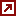 Offizieller Name und Adresse des Auftraggebers (Vergabestelle):StopOrganisator:Verfahrensart:Hinweis: offenes oder selektives VerfahrenAuftragsart:Hinweis: Bau-, Liefer- oder DienstleistungsauftragGemäss WTO/GATT-Abkommen, resp. StaatsvertragBeschaffungsobjekt (Projekttitel der Beschaffung):Hinweis: Bezeichnung des Projekts bzw. Bauobjekts usw.StopKurze Beschreibung der Leistung:Hinweis:Gegenstand: bspw. Arbeitsgattung, BKP-Nr.Umfang: einfache umfangmässige Umschreibung der zu erbringenden LeistungStopGemeinschaftsvokabular: Hinweis: CPV-Nr., BKP-Nr. (vgl. Codelisten auf www.simap.ch) Berücksichtigter Anbieter:Preis des berücksichtigten Angebots oder die tiefsten und höchsten Nettopreise der in das Vergabeverfahren einbezogenen Angebote:Hinweis: es ist nur eine von beiden Varianten notwendigBegründung des Zuschlagsentscheids:Hinweis: Falls den Anbietern bereits eine begründete Zuschlagsverfügung eröffnet wurde, kann diese Rubrik weggelassen werden.Datum des Zuschlags:Rechtsmittelbelehrung:Entweder:Gegen diese Bekanntmachung bestehen keine Rechtsmittel. (falls der Zuschlag den Anbietern bereits mit anfechtbarer Verfügung eröffnet wurde)oderGegen diese Vergabe kann innert zehn Tagen seit der Publikation im kantonalen Amtsblatt beim Verwaltungsgericht des Kantons St.Gallen, Webergasse 8, 9001 St.Gallen, schriftlich Beschwerde erhoben werden (Art. 15 der Interkantonalen Vereinbarung über das öffentliche Beschaffungswesen [sGS 841.32] i.V.m. Art. 5 Abs. 2 des Einführungsgesetzes zur Gesetzgebung über das öffentliche Beschaffungswesen [sGS 841.1]). Die Beschwerde muss einen Antrag, eine Darstellung des Sachverhaltes sowie eine Begründung enthalten. Diese Veröffentlichung ist beizulegen. Es gelten keine Gerichtsferien. (falls der Zuschlag den Anbietern nicht vorgängig mit begründeter Verfügung samt Rechtsmittelbelehrung eröffnet wurde, also insbesondere bei freihändiger Vergabe gestützt auf einen Ausnahmetatbestand)Ort und Datum:Für den Auftraggeber:Bezeichnung